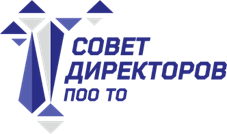 Заседание Совета директоров ПОО ТО Дата и время: 19 февраля 2019 года, 11:00Место проведения: г. Тюмень, ул. Киевская, 63 (ГАПОУ ТО «Тюменский техникум индустрии питания, коммерции и сервиса», библиотечный центр)РЕШЕНИЕзаседания Совета директоровпрофессиональных образовательных организаций Тюменской областиПеречень СрокиДиректорам профессиональных образовательных организаций Тюменской областиДиректорам профессиональных образовательных организаций Тюменской области     1. Перейти на электронный документооборот при подготовке к прохождению процедур лицензирования и государственной аккредитациис 01.03.2019 г.     2. Принять участие в реализации проекта «Центр опережающей профессиональной подготовки» в соответствии с Дорожной картойв соответствии с Дорожной картой     3. Принять к сведению информацию об опыте проведения демонстрационного экзамена в рамках промежуточной и итоговой аттестации при подготовке к государственной итоговой аттестации в виде демонстрационного экзамена по ФГОС       ТОП-50 в 2019 году февраль-июнь 2019 г.     4. Принять к сведению и использовать в дальнейшей работе информацию о новых подходах в организации приемной кампании в профессиональных образовательных организацияхфевраль-август 2019 г.     5. Принять участие в исполнении комплекса мер по реализации программ профессиональной подготовки взрослого населениядекабрь 2019 г.     6.Внедрить в дальнейшую работу профессиональных образовательных организаций опыт ГАПОУ ТО «Ишимский многопрофильный техникум» по управлению проектами образовательного учреждения01.05.2019 г.     7.Внедрить в дальнейшую работу применение информационных технологий в учебном процессе01.09.2019 г.8. Применять в дальнейшей работе опыт ГАПОУ ТО «КЦиПТ» по продвижению бренда образовательной организации в сети Интернетпостоянно